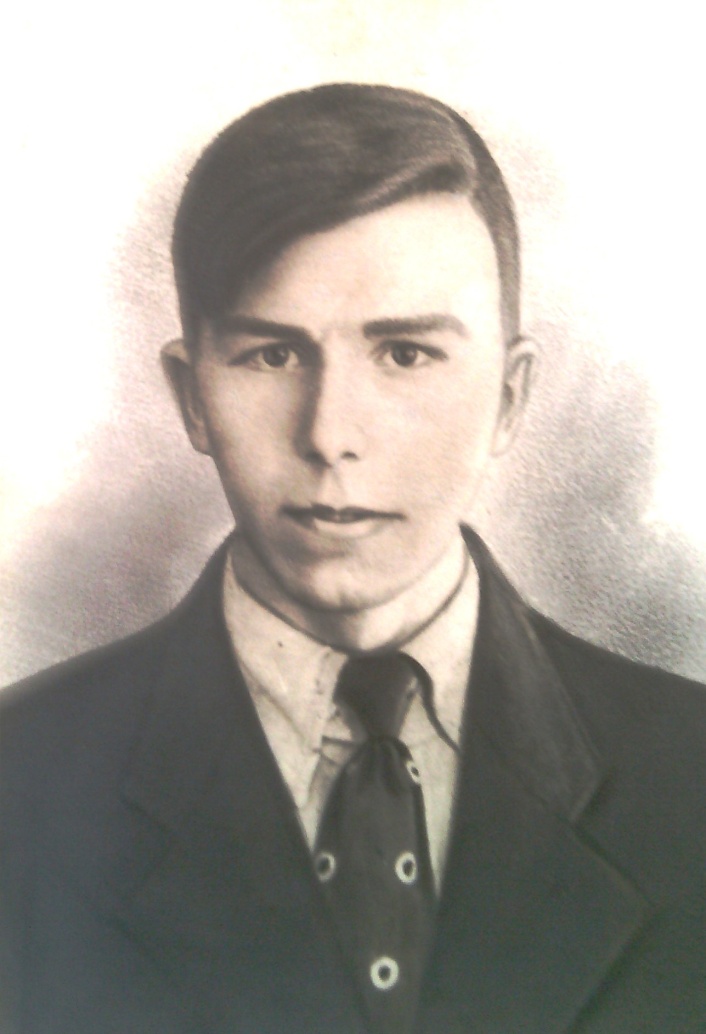 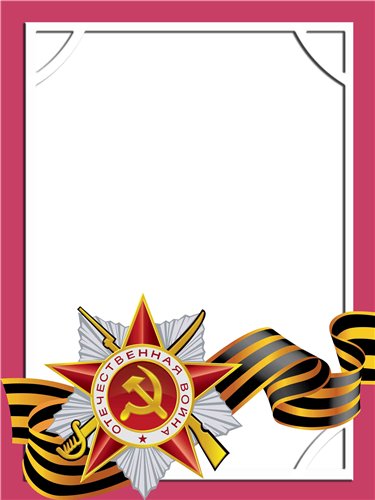                                                                                                                                       Григорьев                                          Александр                                         Герасимович                                                  Ветеран  и инвалид войны         Родился 2 марта 1922 г., п. Атиг, русский, б/п.         С 23.01.1941 г. по 20.01.1944 года, воевал в должности наводчика и минометчика 82 мм минометов, 281 стр. дивизии , Ленинградский фронт.         Участвуя в боях под гор. Любань 20 января 1944 г., был тяжело ранен осколком мины в левый локтевой сустав.         13 апреля 1944 г. ВВК признан инвалидом войны. Уволен из  рядов Красной Армии с учета военнообязанных.          Награжден медалями: «За оборону Сталинграда», «За  Отвагу». 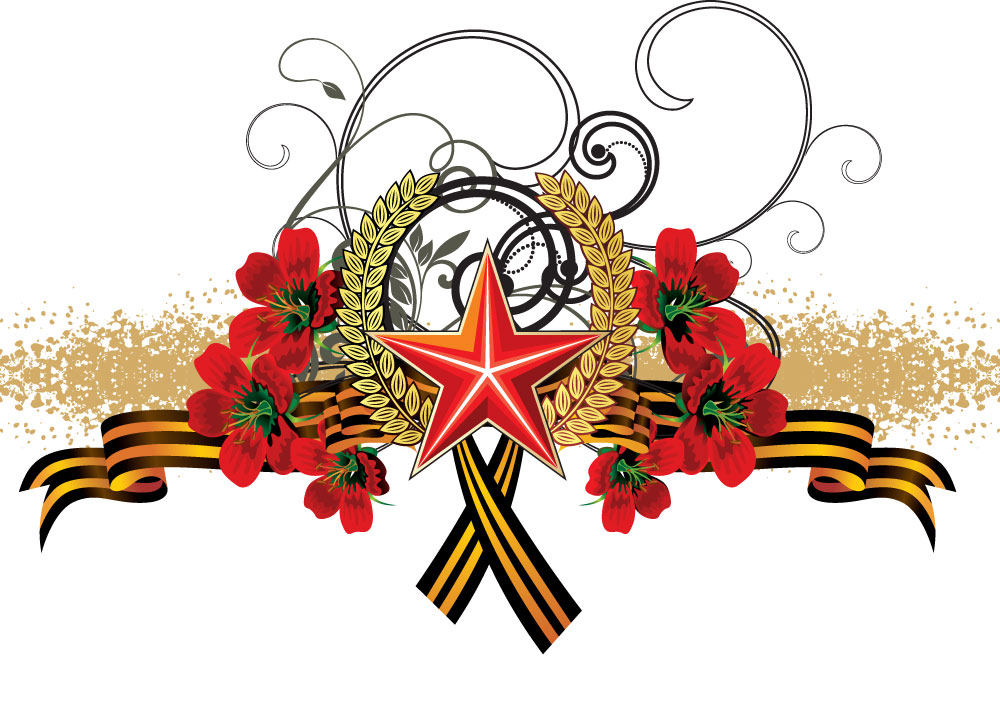 